 Office of Student Activities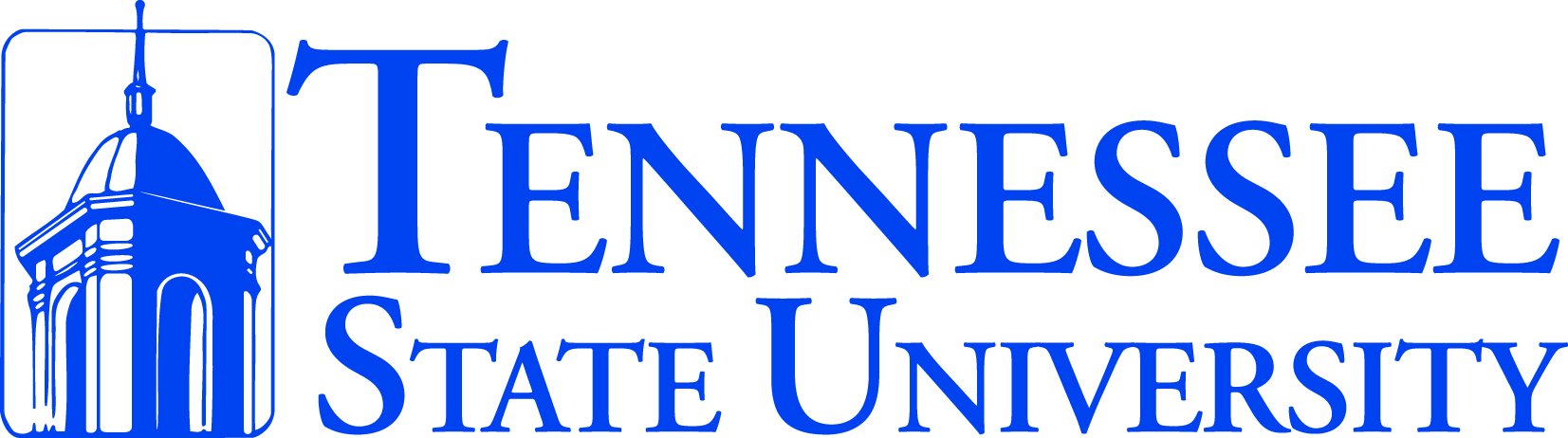 3500 John A. Merritt Boulevard, Nashville, TN 37209Telephone 615.963.5250  Fax 615-963-2180http://www.tnstate.edu/campus_life/activities.aspxOrganizations Awards Nomination Criteria and InstructionsThe Office of Student Activities and the Student Government Association will recognize the outstanding contributions of student organizations to the Tennessee State University community during the annual Organization Awards Banquet. Please help us celebrate a wonderful year by nominating the extraordinary events, programs, leaders, advisors, and organizations in the 2012-2013 academic year beginning with Fall 2012 and ending with the Spring 2012Award nominations must be submitted by Wednesday, March 27, 2013 at 3pm. Late and/or incomplete nominations will not be considered. Please read the descriptions of the awards below, and choose the award that best suits your nominee(s). Each award nomination must include the following information in a typed document and must not exceed 500 words. Name of AwardOrganization, Event, and/or Individual Being NominatedBrief Description of Organization, Event, and/or Individual Being NominatedDates(s) of Event(s)Reason Organization, Event or Individual Should be SelectedContact Person with phone number, email address, and mailing addressSubmit the nomination(s) by mail to the Office of Student Activities or in person to the Office which is located in the Floyd-Payne Campus Center Suite 209.Email photos of the organization, logo, event and/or individual(s) to tsustudentactivities@tnstate.edu. Include your organization’s name and a descriptive word or phrase of photo when saving document to make it identifiable.Organization Awards and CriteriaOutstanding Advisor of the Year This award recognizes an official advisor of a registered student organization whose commitment, energy, and impact have made an outstanding difference to his or her respective organization and its members. This advisor possesses great knowledge, credentials, and or experiences that have given the advisor the skill set to superiorly advise the organization. The advisor has a strong belief in the organization that they represent. He or she also shows a willingness to commit sufficient time to the organization and promotes students’ personal growth.Organization of the Year This award recognizes the registered student organization that has made a significant contribution to the university and student body through service, programming and activities. The recipient would have demonstrated a fulfillment of its organizational mission through its programming and activities. It also would have demonstrated how the organization embodies and instills the University’s core values: excellence, learning, accountability, integrity, shared governance, diversity, and service.New Student Organization of the YearThis award recognizes a newly registered student organization of the current academic year that brings a new and innovative mission and initiatives to the Tennessee State University campus.  This organization will demonstrate growth and integration into the TSU community. Student Leader of the YearThis award recognizes a member of a registered student organization who has demonstrated a high level of leadership ability through character, work ethic, and involvement. The recipient would have made significant contributions to strengthen his or her organization and would have impacted the members of the organization and the University in a positive manner.Outstanding Commitment to Service AwardThis award recognizes a registered student organization that has demonstrated a great level of commitment to continuous service. In addition, this organization’s willingness to serve must have also significantly impacted the University and community-at-large. Academic Excellence AwardThis award recognizes a registered student organization that has demonstrated a commitment to academics by having the highest cumulative grade point average by its organization members. Program of the Year AwardsSocial Program of the YearThis award recognizes the best social program sponsored by a registered student organization that has provided a fun-spirited, entertaining atmosphere and also encouraged students to interact positively with their peers and community.Educational Program of the YearThis award recognizes the organization that has hosted the best program that has contributed to the mission of Tennessee State University, encouraged students to continue their learning outside of the classroom, and provided the TSU community with an enriching educational experience. Community Service Program of the YearThis award recognizes the best community service program sponsored by a registered student organization in which students are given an opportunity to serve the Nashville community or greater community in order to benefit those who are less fortunate. Diversity Program of the YearThis award recognizes the best program sponsored by a registered student organization that demonstrates what it means to celebrate unification among diversity. The program that receives this award would have given participants an opportunity to experience and learn about diversity. The program will have a focus on developing understanding, tolerance, and acceptance.Collaborative Program of the Year This award recognizes the best co-sponsored program by registered student organizations that has demonstrated how meaningful partnerships, teamwork, and synergy can make an impact on campus. The organizations have demonstrated how each organization contributed to the success of the program.